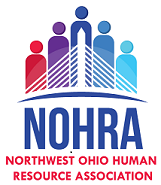 SHRM-CP & SHRM-SCPStudy GroupAre you ready to achieve the credentialsthat will set you apart as a Human Resource Professional?Are you planning on sitting for the SHRM-CP or SHRM-SCP exam December 1, 2017 -February 15, 2018?(Exam application deadline is October 20, 2017;late application deadline is November 10, 2017)The NOHRA Study Group is just for you!Are you ready for the challenge of becoming certified? Would a group of professionals striving to reach the same goal be helpful, then this study group is for you!Sessions will be held on Saturday mornings (9:00 a.m. to 12:00 noon)at TBD.  Specific information will be provided later.The cost is FREE for NOHRA members ($75 for non-members).Study materials (The SHRM Learning System) can be purchased through theNOHRA website for only $500 – a savings of $485*!Please contact Michelle Wing for more informationor to add your name to the list of interested participantsat (419) 260-7251 or Certification.Chair@toledoshrm.org*Regularly priced @ $985 (not including tax or shipping) for non-SHRM members.